Publicado en  el 05/12/2016 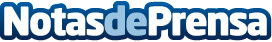 Medio Ambiente acuerda la suspensión definitiva de la actividad del vertedero de Befesa en el valle de EscombrerasLa Consejería notifica también a la mercantil el levantamiento parcial de suspensión temporal de la actividad en las instalaciones de gestión previa de residuos peligrososDatos de contacto:Nota de prensa publicada en: https://www.notasdeprensa.es/medio-ambiente-acuerda-la-suspension_1 Categorias: Murcia Ecología Industria Alimentaria http://www.notasdeprensa.es